Совместный гуманитарный проект сектора спорта и туризма Мостовского райисполкома и «Физкультурно-спортивного клуба физического воспитания и оздоровления населения»Совместный гуманитарный проект сектора спорта и туризма Мостовского райисполкома и «Физкультурно-спортивного клуба физического воспитания и оздоровления населения»Наименование проекта: «Спорт для каждого»Наименование проекта: «Спорт для каждого»2. Срок реализации проекта: 2020 – 2021 год2. Срок реализации проекта: 2020 – 2021 год3. Организация-заявитель, предлагающая проект: сектор спорта и туризма Мостовского райисполкома. 3. Организация-заявитель, предлагающая проект: сектор спорта и туризма Мостовского райисполкома. 4. Цель проекта: создание условий для занятий спортом для людей с инвалидностью, в том числе с нарушением опорно-двигательного аппарата4. Цель проекта: создание условий для занятий спортом для людей с инвалидностью, в том числе с нарушением опорно-двигательного аппарата5. Задачи, планируемые к выполнению в рамках реализации проекта: - создание условий для полноценных занятий спортом лиц с ограниченными возможностями;- формировать потребность в систематических занятиях спортом;- способствовать повышению двигательной активности и укреплению здоровья лиц с ограниченными возможностями;- развитие спортивной инфраструктуры города Мосты.5. Задачи, планируемые к выполнению в рамках реализации проекта: - создание условий для полноценных занятий спортом лиц с ограниченными возможностями;- формировать потребность в систематических занятиях спортом;- способствовать повышению двигательной активности и укреплению здоровья лиц с ограниченными возможностями;- развитие спортивной инфраструктуры города Мосты.6. Целевая аудитория: лица с ограниченными возможностями всех возрастов.6. Целевая аудитория: лица с ограниченными возможностями всех возрастов.7. Краткое описание проекта: - ремонт и обустройство тренажерного зала Физкультурно – спортивного клуба физического воспитания и оздоровления населения потребностям инвалидов (обустройство стоянки автомобилей для инвалидов, обустройство дорожек к потребностям инвалидов, сооружение пандусов для инвалидов, нанесение соответствующей маркировки на крыльце здания, понижение межкомнатных порогов, обустройство туалетов и душевых комнат поручнями); - закупка спортивного инвентаря для занятий с людьми с ограниченными возможностями. 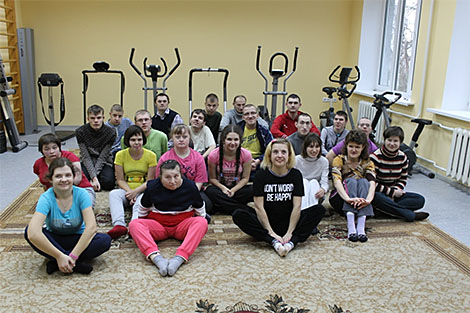 7. Краткое описание проекта: - ремонт и обустройство тренажерного зала Физкультурно – спортивного клуба физического воспитания и оздоровления населения потребностям инвалидов (обустройство стоянки автомобилей для инвалидов, обустройство дорожек к потребностям инвалидов, сооружение пандусов для инвалидов, нанесение соответствующей маркировки на крыльце здания, понижение межкомнатных порогов, обустройство туалетов и душевых комнат поручнями); - закупка спортивного инвентаря для занятий с людьми с ограниченными возможностями. 8. Общий объем финансирования (в долл. США): 8. Общий объем финансирования (в долл. США): Средства донора:100000Софинансирование:100009. Место реализации проекта (город, район, область): ул. Жукова, 26 а; г. Мосты, Гродненская область.9. Место реализации проекта (город, район, область): ул. Жукова, 26 а; г. Мосты, Гродненская область.10. Контактное лицо: Кухлей Сергей Петрович, заведующий сектором спорта и туризма Мостовского райисполкома. тел.(801515) 64947, электронная почта: mosty.sportotdel@mail.ru  10. Контактное лицо: Кухлей Сергей Петрович, заведующий сектором спорта и туризма Мостовского райисполкома. тел.(801515) 64947, электронная почта: mosty.sportotdel@mail.ru  A joint humanitarian project of the sports and tourism sector of the Mostovsky district executive committee and the "Physical Culture and Sports Club of Physical Education and Health Improvement"A joint humanitarian project of the sports and tourism sector of the Mostovsky district executive committee and the "Physical Culture and Sports Club of Physical Education and Health Improvement"1. Name of the project: “Sport for everyone”1. Name of the project: “Sport for everyone”2. Duration of the project: 2020 - 20212. Duration of the project: 2020 - 20213. The applicant organization proposing the project: the sports and tourism sector of the Mostovsky district executive committee.3. The applicant organization proposing the project: the sports and tourism sector of the Mostovsky district executive committee.4. Purpose of the project: creation of conditions for playing sports for people with disabilities, including those with disorders of the musculoskeletal system4. Purpose of the project: creation of conditions for playing sports for people with disabilities, including those with disorders of the musculoskeletal system5. Tasks planned for implementation in the framework of the project:- creation of conditions for full-fledged sports for people with disabilities;- to form the need for systematic sports;- contribute to increasing physical activity and improving the health of persons with disabilities;- development of the sports infrastructure of the city of Mosty.5. Tasks planned for implementation in the framework of the project:- creation of conditions for full-fledged sports for people with disabilities;- to form the need for systematic sports;- contribute to increasing physical activity and improving the health of persons with disabilities;- development of the sports infrastructure of the city of Mosty.6. Target audience: persons with disabilities of all ages.6. Target audience: persons with disabilities of all ages.7. Brief description of the project:- repair and equipping the gym of the Physical Culture and Sports Club of physical education and improving the population’s needs of the disabled (arranging parking for disabled people, arranging paths for the disabled, building ramps for the disabled, marking the porch of the building, lowering interior thresholds, arranging toilets and showers rooms with handrails);- the purchase of sports equipment for classes with people with disabilities.7. Brief description of the project:- repair and equipping the gym of the Physical Culture and Sports Club of physical education and improving the population’s needs of the disabled (arranging parking for disabled people, arranging paths for the disabled, building ramps for the disabled, marking the porch of the building, lowering interior thresholds, arranging toilets and showers rooms with handrails);- the purchase of sports equipment for classes with people with disabilities.8. Total amount of financing (in US dollars):8. Total amount of financing (in US dollars):Donor funds:100000Co-financing:100009. Location of the project (city, district, region): st. Zhukova, 26 a; Mosty st., Grodno region.9. Location of the project (city, district, region): st. Zhukova, 26 a; Mosty st., Grodno region.10. Contact person:Kuhlei Sergey Petrovich, Head of the Sports and Tourism Sector of the Mostovsky District Executive Committee. tel. (801515) 64947, e-mail: mosty.sportotdel@mail.ru10. Contact person:Kuhlei Sergey Petrovich, Head of the Sports and Tourism Sector of the Mostovsky District Executive Committee. tel. (801515) 64947, e-mail: mosty.sportotdel@mail.ruГуманитарный проект сектора спорта и туризма Мостовского райисполкомаГуманитарный проект сектора спорта и туризма Мостовского райисполкомаНаименование проекта: «Спорт в каждый уголок города»Наименование проекта: «Спорт в каждый уголок города»2. Срок реализации проекта: 2020 – 2021 год2. Срок реализации проекта: 2020 – 2021 год3. Организация-заявитель, предлагающая проект: сектор спорта и туризма Мостовского райисполкома. 3. Организация-заявитель, предлагающая проект: сектор спорта и туризма Мостовского райисполкома. 4. Цель проекта: создание условий для занятий спортом для широких слоев населения г. Мосты4. Цель проекта: создание условий для занятий спортом для широких слоев населения г. Мосты5. Задачи, планируемые к выполнению в рамках реализации проекта: - создание условий для занятий спортом широкого круга людей - формировать потребность в систематических занятиях спортом;- способствовать повышению двигательной активности и укреплению здоровья широкого круга населения;- развитие спортивной инфраструктуры города Мосты.5. Задачи, планируемые к выполнению в рамках реализации проекта: - создание условий для занятий спортом широкого круга людей - формировать потребность в систематических занятиях спортом;- способствовать повышению двигательной активности и укреплению здоровья широкого круга населения;- развитие спортивной инфраструктуры города Мосты.6. Целевая аудитория: молодежь и взрослое население города Мосты6. Целевая аудитория: молодежь и взрослое население города Мосты7. Краткое описание проекта: Создание многофункциональной спортивной площадки на базе хоккейной коробки:- постройка крытой многофункциональной спортивная площадка для игры в теннис, мини-футбол, волейбол. - установка площадки для стритворкаута и уличных тренажеров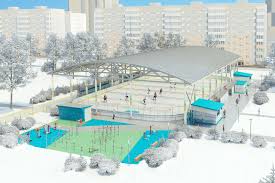 7. Краткое описание проекта: Создание многофункциональной спортивной площадки на базе хоккейной коробки:- постройка крытой многофункциональной спортивная площадка для игры в теннис, мини-футбол, волейбол. - установка площадки для стритворкаута и уличных тренажеров8. Общий объем финансирования (в долл. США): 8. Общий объем финансирования (в долл. США): Средства донора:250 000 $Софинансирование:25000 $9. Место реализации проекта (город, район, область): ул.Зеленая; г. Мосты, Гродненская область.9. Место реализации проекта (город, район, область): ул.Зеленая; г. Мосты, Гродненская область.10. Контактное лицо: Кухлей Сергей Петрович, заведующий сектором спорта и туризма Мостовского райисполкома. тел.(801515) 64947, электронная почта: mosty.sportotdel@mail.ru  10. Контактное лицо: Кухлей Сергей Петрович, заведующий сектором спорта и туризма Мостовского райисполкома. тел.(801515) 64947, электронная почта: mosty.sportotdel@mail.ru  A joint humanitarian project of the sports and tourism sector of the Mostovsky district executive committee and the "Physical Culture and Sports Club of Physical Education and Health Improvement"A joint humanitarian project of the sports and tourism sector of the Mostovsky district executive committee and the "Physical Culture and Sports Club of Physical Education and Health Improvement"1. Name of the project: “Sports in every corner of the town”1. Name of the project: “Sports in every corner of the town”2. Duration of the project: 2020 – 2021 2. Duration of the project: 2020 – 2021 3. The applicant organization proposing the project: the sports and tourism sector of the Mostovsky district executive committee.3. The applicant organization proposing the project: the sports and tourism sector of the Mostovsky district executive committee.4. Project goal: creating conditions for playing sports for the general population of the city of Mosty4. Project goal: creating conditions for playing sports for the general population of the city of Mosty5. Tasks planned for implementation in the framework of the project:- creation of conditions for playing sports for a wide range of people;- to form the need for systematic sports;- contribute to increasing physical activity and strengthening the health of a wide range of people;- development of the sports infrastructure of the city of Mosty.5. Tasks planned for implementation in the framework of the project:- creation of conditions for playing sports for a wide range of people;- to form the need for systematic sports;- contribute to increasing physical activity and strengthening the health of a wide range of people;- development of the sports infrastructure of the city of Mosty.6. Target audience: youth and adults of the city of Mosty6. Target audience: youth and adults of the city of Mosty7. Brief description of the project:Creation of a multifunctional sports field based on a hockey box: - the construction of an indoor multifunctional sports ground for playing tennis, indoor soccer, volleyball;- installation of a platform for street workout and street exercise equipment.7. Brief description of the project:Creation of a multifunctional sports field based on a hockey box: - the construction of an indoor multifunctional sports ground for playing tennis, indoor soccer, volleyball;- installation of a platform for street workout and street exercise equipment.8. Total amount of financing (in US dollars):8. Total amount of financing (in US dollars):Donor funds:250000Co-financing:250009. Location of the project (city, district, region): Zelenaj st., 26 a; Mosty st., Grodno region.9. Location of the project (city, district, region): Zelenaj st., 26 a; Mosty st., Grodno region.10. Contact person:Kuhlei Sergey Petrovich, Head of the Sports and Tourism Sector of the Mostovsky District Executive Committee. tel. (801515) 64947, e-mail: mosty.sportotdel@mail.ru10. Contact person:Kuhlei Sergey Petrovich, Head of the Sports and Tourism Sector of the Mostovsky District Executive Committee. tel. (801515) 64947, e-mail: mosty.sportotdel@mail.ruСовместный гуманитарный проект сектора спорта и туризма Мостовского райисполкома и «Физкультурно-спортивного клуба физического воспитания и оздоровления населения»Совместный гуманитарный проект сектора спорта и туризма Мостовского райисполкома и «Физкультурно-спортивного клуба физического воспитания и оздоровления населения»Наименование проекта: «Доступный спорт»Наименование проекта: «Доступный спорт»2. Срок реализации проекта: 2020 – 2021 год2. Срок реализации проекта: 2020 – 2021 год3. Организация-заявитель, предлагающая проект: сектор спорта и туризма Мостовского райисполкома. 3. Организация-заявитель, предлагающая проект: сектор спорта и туризма Мостовского райисполкома. 4. Цель проекта: создание условий для занятий спортом для людей с инвалидностью, в том числе с нарушением опорно-двигательного аппарата4. Цель проекта: создание условий для занятий спортом для людей с инвалидностью, в том числе с нарушением опорно-двигательного аппарата5. Задачи, планируемые к выполнению в рамках реализации проекта: - создание условий для полноценных занятий спортом лиц с ограниченными возможностями;- формировать потребность в систематических занятиях спортом;- способствовать повышению двигательной активности и укреплению здоровья лиц с ограниченными возможностями;- развитие спортивной инфраструктуры города Мосты.5. Задачи, планируемые к выполнению в рамках реализации проекта: - создание условий для полноценных занятий спортом лиц с ограниченными возможностями;- формировать потребность в систематических занятиях спортом;- способствовать повышению двигательной активности и укреплению здоровья лиц с ограниченными возможностями;- развитие спортивной инфраструктуры города Мосты.6. Целевая аудитория: лица с ограниченными возможностями всех возрастов.6. Целевая аудитория: лица с ограниченными возможностями всех возрастов.7. Краткое описание проекта: - ремонт и обустройство спортивного комплекса «Неман» (обустройство стоянки автомобилей для инвалидов, обустройство дорожек к потребностям инвалидов, сооружение пандусов для инвалидов, нанесение соответствующей маркировки на крыльце здания, понижение межкомнатных порогов, обустройство туалетов и душевых комнат поручнями); - обустройство трибун и беговой дорожки спортивного комплекса «Неман» к потребностям инвалидов. 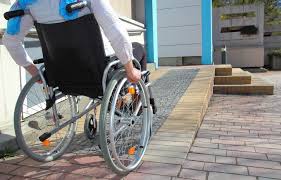 7. Краткое описание проекта: - ремонт и обустройство спортивного комплекса «Неман» (обустройство стоянки автомобилей для инвалидов, обустройство дорожек к потребностям инвалидов, сооружение пандусов для инвалидов, нанесение соответствующей маркировки на крыльце здания, понижение межкомнатных порогов, обустройство туалетов и душевых комнат поручнями); - обустройство трибун и беговой дорожки спортивного комплекса «Неман» к потребностям инвалидов. 8. Общий объем финансирования (в долл. США): 8. Общий объем финансирования (в долл. США): Средства донора:100000Софинансирование:100009. Место реализации проекта (город, район, область): ул. Жукова, 26 а; г. Мосты, Гродненская область.9. Место реализации проекта (город, район, область): ул. Жукова, 26 а; г. Мосты, Гродненская область.10. Контактное лицо: Кухлей Сергей Петрович, заведующий сектором спорта и туризма Мостовского райисполкома. тел.(801515) 64947, электронная почта: mosty.sportotdel@mail.ru  10. Контактное лицо: Кухлей Сергей Петрович, заведующий сектором спорта и туризма Мостовского райисполкома. тел.(801515) 64947, электронная почта: mosty.sportotdel@mail.ru  A joint humanitarian project of the sports and tourism sector of the Mostovsky district executive committee and the "Physical Culture and Sports Club of Physical Education and Health Improvement"A joint humanitarian project of the sports and tourism sector of the Mostovsky district executive committee and the "Physical Culture and Sports Club of Physical Education and Health Improvement"1. Name of the project: “Sport for everyone”1. Name of the project: “Sport for everyone”2. Duration of the project: 2020 - 20212. Duration of the project: 2020 - 20213. The applicant organization proposing the project: the sports and tourism sector of the Mostovsky district executive committee.3. The applicant organization proposing the project: the sports and tourism sector of the Mostovsky district executive committee.4. Purpose of the project: creation of conditions for playing sports for people with disabilities, including those with disorders of the musculoskeletal system4. Purpose of the project: creation of conditions for playing sports for people with disabilities, including those with disorders of the musculoskeletal system5. Tasks planned for implementation in the framework of the project:- creation of conditions for full-fledged sports for people with disabilities;- to form the need for systematic sports;- contribute to increasing physical activity and improving the health of persons with disabilities;- development of the sports infrastructure of the city of Mosty.5. Tasks planned for implementation in the framework of the project:- creation of conditions for full-fledged sports for people with disabilities;- to form the need for systematic sports;- contribute to increasing physical activity and improving the health of persons with disabilities;- development of the sports infrastructure of the city of Mosty.6. Target audience: persons with disabilities of all ages.6. Target audience: persons with disabilities of all ages.7. Brief description of the project:- repair and arrangement of the Neman sports complex (arrangement of parking for disabled people, arrangement of paths for the needs of disabled people, construction of ramps for disabled people, the corresponding marking on the porch of the building, lowering of interior thresholds, the installation of toilets and shower rooms with handrails);- Arrangement of stands and treadmills of the sports complex "Neman" to the needs of people with disabilities.7. Brief description of the project:- repair and arrangement of the Neman sports complex (arrangement of parking for disabled people, arrangement of paths for the needs of disabled people, construction of ramps for disabled people, the corresponding marking on the porch of the building, lowering of interior thresholds, the installation of toilets and shower rooms with handrails);- Arrangement of stands and treadmills of the sports complex "Neman" to the needs of people with disabilities.8. Total amount of financing (in US dollars):8. Total amount of financing (in US dollars):Donor funds:100 000,00 $Co-financing:10000 $9. Location of the project (city, district, region): 78 a, Sovetskaj st.; Mosty st., Grodno region.9. Location of the project (city, district, region): 78 a, Sovetskaj st.; Mosty st., Grodno region.10. Contact person:Kuhlei Sergey Petrovich, Head of the Sports and Tourism Sector of the Mostovsky District Executive Committee. tel. (801515) 64947, e-mail: mosty.sportotdel@mail.ru10. Contact person:Kuhlei Sergey Petrovich, Head of the Sports and Tourism Sector of the Mostovsky District Executive Committee. tel. (801515) 64947, e-mail: mosty.sportotdel@mail.ru